МИНИСТЕРСТВО ПРОСВЕЩЕНИЯ РОССИЙСКОЙ ФЕДЕРАЦИИДепартамент Брянской области по образованию и наукеМуниципальное образование « Рогнединский район»‌‌‌ МБОУ Вороновская СОШ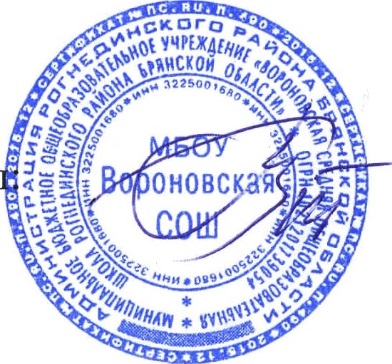 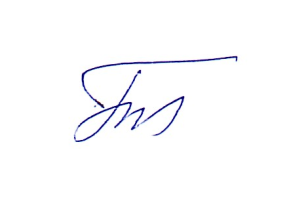 РАБОЧАЯ ПРОГРАММА(ID 3338199)учебного предмета «Иностранный (немецкий) язык (базовый уровень)»для обучающихся 10 класса с. Вороново 2023ПОЯСНИТЕЛЬНАЯ ЗАПИСКАПрограмма по немецкому языку на уровне среднего общего образования разработана на основе требований к результатам освоения основной образовательной программы среднего общего образования, представленных в ФГОС СОО.Программа по немецкому языку является ориентиром для составления рабочих программ по предмету: она даёт представление о целях образования, развития, воспитания и социализации обучающихся на уровне среднего общего образования, путях формирования системы знаний, умений и способов деятельности у обучающихся на базовом уровне средствами учебного предмета «Иностранный (немецкий) язык (базовый уровень)»; определяет инвариантную (обязательную) часть содержания учебного курса по немецкому языку как учебному предмету, за пределами которой остаётся возможность выбора вариативной составляющей содержания образования в плане порядка изучения тем, некоторого расширения объёма содержания и его детализации. Программа по немецкому языку устанавливает распределение обязательного предметного содержания по годам обучения; предусматривает примерный ресурс учебного времени, выделяемого на изучение тем/разделов курса, учитывает особенности изучения немецкого языка, исходя из его лингвистических особенностей и структуры родного (русского) языка обучающихся, межпредметных связей иностранного (немецкого) языка с содержанием других учебных предметов, изучаемых в 10 классе, а также с учётом возрастных особенностей обучающихся. В программе по немецкому языку для уровня среднего общего образования предусмотрено дальнейшее совершенствование сформированных иноязычных речевых умений обучающихся и использование ими языковых средств, представленных в программах по немецкому языку начального общего и основного общего образования, что обеспечивает преемственность между уровнями общего образования по иностранному (немецкому) языку. При этом содержание Программы среднего общего образования имеет особенности, обусловленные задачами развития, обучения и воспитания обучающихся заданными социальными требованиями к уровню развития их личностных и познавательных качеств, предметным содержанием системы среднего общего образования, а также возрастными психологическими особенностями обучающихся 16 –17 лет.Личностные, метапредметные и предметные результаты представлены в программе с учётом особенностей преподавания немецкого языка на базовом уровне среднего общего образования на основе отечественных методических традиций построения учебного курса немецкого языка и в соответствии с новыми реалиями и тенденциями развития общего образования.Учебному предмету «Иностранный (немецкий) язык (базовый уровень)» принадлежит важное место в системе среднего общего образования и воспитания современного обучающегося в условиях поликультурного и многоязычного мира. Изучение иностранного языка направлено на формирование коммуникативной культуры обучающихся, осознание роли языка как инструмента межличностного и межкультурного взаимодействия, способствует их общему речевому развитию, воспитанию гражданской идентичности, расширению кругозора, воспитанию чувств и эмоций.Предметные знания и способы деятельности, осваиваемые обучающимися при изучении иностранного языка, находят применение в рамках образовательного процесса при изучении других предметных областей, становятся значимыми для формирования положительных качеств личности. Таким образом, они ориентированы на формирование как метапредметных, так и личностных результатов обучения.Трансформация взглядов на владение иностранным языком, связанная с усилением общественных запросов на квалифицированных и мобильных людей, способных быстро адаптироваться к изменяющимся условиям жизни, овладевать новыми компетенциями. Владение иностранным языком как доступ к передовым международным научным и технологическим достижениям, расширяющим возможности образования и самообразования, одно из важнейших средств социализации, самовыражения и успешной профессиональной деятельности выпускника общеобразовательной организации.Значимость владения иностранными языками как первым, так и вторым, расширение номенклатуры изучаемых иностранных языков соответствует стратегическим интересам России в эпоху постглобализации и многополярного мира. Знание родного языка экономического или политического партнёра обеспечивает общение, учитывающее особенности менталитета и культуры партнёра, что позволяет успешнее приходить к консенсусу при проведении переговоров, решении возникающих проблем с целью достижения поставленных задач.Возрастание значимости владения иностранными языками приводит к переосмыслению целей и содержания обучения предмету.Цели иноязычного образования становятся более сложными по структуре, формулируются на ценностном, когнитивном и прагматическом уровнях и соответственно воплощается в личностных, метапредметных и предметных результатах. Иностранный язык признается как ценный ресурс личности для социальной адаптации и самореализации (в том числе в профессии), инструмент развития умений поиска, обработки и использования информации в познавательных целях; одно из средств воспитания качеств гражданина, патриота, развития национального самосознания, стремления к взаимопониманию между людьми разных стран и народов.На прагматическом уровне целью иноязычного образования (базовый уровень владения немецким языком) на уровне среднего общего образования провозглашено развитие и совершенствование коммуникативной компетенции обучающихся, сформированной на предыдущих уровнях общего образования, в единстве таких её составляющих, как речевая, языковая, социокультурная, компенсаторная и метапредметная компетенции:речевая компетенция – развитие коммуникативных умений в четырёх основных видах речевой деятельности (говорении, аудировании, чтении, письменной речи); языковая компетенция – овладение новыми языковыми средствами (фонетическими, орфографическими, пунктуационными, лексическими, грамматическими) в соответствии с отобранными темами общения; освоение знаний о языковых явлениях немецкого языка, разных способах выражения мысли на родном и немецком языках;социокультурная/межкультурная компетенция – приобщение к культуре, традициям немецкоговорящих стран в рамках тем и ситуаций общения, отвечающих опыту, интересам, психологическим особенностям обучающихся на уровне среднего общего образования; формирование умения представлять свою страну, её культуру в условиях межкультурного общения;компенсаторная компетенция – развитие умений выходить из положения в условиях дефицита языковых средств немецкого языка при получении и передаче информации;метапредметная/учебно-познавательная компетенция – развитие общих и специальных учебных умений, позволяющих совершенствовать учебную деятельность по овладению иностранным языком, удовлетворять с его помощью познавательные интересы в других областях знания.Наряду с иноязычной коммуникативной компетенцией в процессе овладения иностранным языком формируются ключевые универсальные учебные компетенции, включающие образовательную, ценностно-ориентационную, общекультурную, учебно-познавательную, информационную, социально-трудовую и компетенцию личностного самосовершенствования. В соответствии с личностно ориентированной парадигмой образования, основными подходами к обучению иностранным языкам признаются компетентностный, системно-деятельностный, межкультурный и коммуникативно-когнитивный. Совокупность перечисленных подходов предполагает возможность реализовать поставленные цели иноязычного образования уровня среднего общего образования, добиться достижения планируемых результатов в рамках содержания обучения, отобранного для уровня среднего общего образования при использовании новых педагогических технологий и возможностей цифровой образовательной среды.Иностранный язык» входит в предметную область «Иностранные языки» наряду с предметом «Второй иностранный язык», изучение которого происходит при наличии потребности у обучающихся и при условии, что в образовательной организации имеется достаточная кадровая, техническая и материальная обеспеченность, позволяющая достигнуть предметных результатов, заявленных во ФГОС СОО.Общее число часов, рекомендованных для изучения «Иностранного (немецкого) языка (базовый уровень)» – 102 часа: в 10 классе – 102 часа (3 часа в неделю.СОДЕРЖАНИЕ ОБУЧЕНИЯ10 КЛАССКоммуникативные уменияРазвитие умения общаться в устной и письменной форме, используя рецептивные и продуктивные виды речевой деятельности в рамках тематического содержания речи.Повседневная жизнь семьи. Межличностные отношения в семье, с друзьями и знакомыми. Конфликтные ситуации, их предупреждение и разрешение.Внешность и характеристика человека, литературного персонажа. Здоровый образ жизни и забота о здоровье: режим труда и отдыха, спорт, сбалансированное питание, посещение врача. Отказ от вредных привычек.Школьное образование, школьная жизнь, школьные праздники. Переписка с зарубежными сверстниками. Взаимоотношения в школе. Проблемы и решения. Права и обязанности обучающегося. Современный мир профессий. Проблемы выбора профессии (возможности продолжения образования в вузе, в профессиональном колледже, выбор рабочей специальности, подработка для обучающегося). Роль иностранного языка в планах на будущее. Молодёжь в современном обществе. Досуг молодёжи: чтение, кино, театр, музыка, музеи, Интернет, компьютерные игры. Любовь и дружба.Покупки: одежда, обувь и продукты питания. Карманные деньги. Молодёжная мода. Туризм. Виды отдыха. Путешествия по России и зарубежным странам.Проблемы экологии. Защита окружающей среды. Стихийные бедствия.Условия проживания в городской/сельской местности.Технический прогресс: перспективы и последствия. Современные средства связи (мобильные телефоны, смартфоны, планшеты, компьютеры).Родная страна и страна/страны изучаемого языка: географическое положение, столицы и крупные города, регионы; система образования, достопримечательности, культурные особенности (национальные и популярные праздники, знаменательные даты, традиции, обычаи); страницы истории.Выдающиеся люди родной страны и страны/стран изучаемого языка, их вклад в науку и мировую культуру: государственные деятели, учёные, писатели, поэты, художники, композиторы, путешественники, спортсмены, актёры и так далее.ГоворениеРазвитие коммуникативных умений диалогической речи на базе умений, сформированных на уровне основного общего образования, а именно умений вести разные виды диалога (диалог этикетного характера, диалог – побуждение к действию, диалог-расспрос, диалог – обмен мнениями; комбинированный диалог, включающий разные виды диалогов): диалог этикетного характера: начинать, поддерживать и заканчивать разговор, вежливо переспрашивать; выражать согласие/отказ; выражать благодарность; поздравлять с праздником, выражать пожелания и вежливо реагировать на поздравление; диалог – побуждение к действию: обращаться с просьбой, вежливо соглашаться/не соглашаться выполнить просьбу; давать совет и принимать/не принимать совет; приглашать собеседника к совместной деятельности, вежливо соглашаться/не соглашаться на предложение собеседника, объясняя причину своего решения; диалог – расспрос: сообщать фактическую информацию, отвечая на вопросы разных видов; выражать своё отношение к обсуждаемым фактам и событиям; запрашивать интересующую информацию; переходить с позиции спрашивающего на позицию отвечающего и наоборот; диалог – обмен мнениями: выражать свою точку зрения и обосновывать её; высказывать своё согласие/несогласие с точкой зрения собеседника, выражать сомнение; давать эмоциональную оценку обсуждаемым событиям (восхищение, удивление, радость, огорчение и так далее). Названные умения диалогической речи совершенствуются в стандартных ситуациях неофициального и официального общения в рамках тематического содержания речи 10 класса с использованием речевых ситуаций и/или иллюстраций, фотографий, таблиц, диаграмм с соблюдением норм речевого этикета, принятых в стране/странах изучаемого языка, при необходимости уточняя и переспрашивая собеседника. Объём диалога – 8 реплик со стороны каждого собеседника. Развитие коммуникативных умений монологической речи на базе умений, сформированных на уровне основного общего образования: создание устных связных монологических высказываний с использованием основных коммуникативных типов речи: описание (предмета, местности, внешности и одежды человека), характеристика (черты характера реального человека или литературного персонажа); повествование/сообщение; рассуждение;пересказ основного содержания, прочитанного/прослушанного текста с выражением своего отношения к событиям и фактам, изложенным в тексте;устное представление (презентация) результатов выполненной проектной работы.Данные умения монологической речи развиваются в рамках тематического содержания речи 10 класса с использованием ключевых слов, плана и/или иллюстраций, фотографий, таблиц, диаграмм или без использования их.Объём монологического высказывания – до 14 фраз.АудированиеРазвитие коммуникативных умений аудирования на базе умений, сформированных на уровне основного общего образования: понимание на слух аутентичных текстов, содержащих отдельные неизученные языковые явления, с использованием языковой и контекстуальной догадки, с разной глубиной проникновения в их содержание в зависимости от поставленной коммуникативной задачи: с пониманием основного содержания; с пониманием нужной/интересующей/запрашиваемой информации. Аудирование с пониманием основного содержания текста предполагает умение определять основную тему/идею и главные факты/события в воспринимаемом на слух тексте, отделять главную информацию от второстепенной, прогнозировать содержание текста по началу сообщения; игнорировать незнакомые слова, несущественные для понимания основного содержания.Аудирование с пониманием нужной/интересующей/запрашиваемой информации предполагает умение выделять данную информацию, представленную в эксплицитной (явной) форме, в воспринимаемом на слух тексте.Тексты для аудирования: диалог (беседа), интервью, высказывания собеседников в ситуациях повседневного общения, рассказ, сообщение информационного характера, объявление.Время звучания текста/текстов для аудирования – до 2,5 минут.Смысловое чтениеРазвитие сформированных на уровне основного общего образования умений читать про себя и понимать с использованием языковой и контекстуальной догадки аутентичные тексты разных жанров и стилей, содержащих отдельные неизученные языковые явления, с разной глубиной проникновения в их содержание в зависимости от поставленной коммуникативной задачи: с пониманием основного содержания; с пониманием нужной/интересующей/запрашиваемой информации; с полным пониманием содержания текста. Чтение с пониманием основного содержания текста предполагает умения: определять тему/основную мысль, выделять главные факты/события (опуская второстепенные); понимать структурно-смысловые связи в тексте; прогнозировать содержание текста по заголовку/началу текста; определять логическую последовательность главных фактов, событий; игнорировать незнакомые слова, несущественные для понимания основного содержания. Чтение с пониманием нужной/интересующей/запрашиваемой информации предполагает умение находить в прочитанном тексте и понимать данную информацию, представленную в эксплицитной (явной) и имплицитной (неявной) форме; оценивать найденную информацию с точки зрения её значимости для решения коммуникативной задачи. В ходе чтения с полным пониманием аутентичных текстов, содержащих отдельные неизученные языковые явления, формируются и развиваются умения полно и точно понимать текст на основе его информационной переработки (смыслового и структурного анализа отдельных частей текста, выборочного перевода); устанавливать причинно-следственную взаимосвязь изложенных в тексте фактов и событий. Чтение несплошных текстов (таблиц, диаграмм, графиков и так далее) и понимание представленной в них информации. Тексты для чтения: диалог (беседа), интервью, рассказ, отрывок из художественного произведения, статья научно-популярного характера, сообщение информационного характера, объявление, памятка, электронное сообщение личного характера, стихотворение.Объём текста/текстов для чтения – 500–700 слов.Письменная речьРазвитие умений письменной речи на базе умений, сформированных на уровне основного общего образования:заполнение анкет и формуляров в соответствии с нормами, принятыми в стране/странах изучаемого языка; написание резюме с сообщением основных сведений о себе в соответствии с нормами, принятыми в стране/странах изучаемого языка; написание электронного сообщения личного характера в соответствии с нормами неофициального общения, принятыми в стране/странах изучаемого языка. Объём сообщения – до 130 слов;создание небольшого письменного высказывания (рассказа, сочинения и так далее) на основе плана, иллюстрации, таблицы, диаграммы и/или прочитанного/прослушанного текста с использованием образца. Объём письменного высказывания – до 150 слов;заполнение таблицы: краткая фиксация содержания прочитанного/прослушанного текста или дополнение информации в таблице; письменное предоставление результатов выполненной проектной работы, в том числе в форме презентации. Объём – до 150 слов.Языковые знания и навыкиФонетическая сторона речиРазличение на слух (без ошибок, ведущих к сбою в коммуникации) произношение слов с соблюдением правильного ударения и фраз/предложений с соблюдением основных ритмико-интонационных особенностей, в том числе правила отсутствия фразового ударения на служебных словах.Чтение вслух аутентичных текстов, построенных в основном на изученном языковом материале, с соблюдением правил чтения и соответствующей интонацией, демонстрирующее понимание текста.Тексты для чтения вслух: сообщение информационного характера, отрывок из статьи научно-популярного характера, рассказ, диалог (беседа), интервью. Объём текста для чтения вслух – до 140 слов.Орфография и пунктуацияПравильное написание изученных слов.Правильная расстановка знаков препинания в письменных высказываниях: запятой при перечислении и обращении; точки, вопросительного, восклицательного знака в конце предложения, отсутствие точки после заголовка. Пунктуационно правильное оформление прямой речи в соответствии с нормами изучаемого языка: использование двоеточия после слов автора перед прямой речью, заключение прямой речи в кавычки.Пунктуационно правильное оформление электронного сообщения личного характера в соответствии с нормами речевого этикета, принятыми в стране/странах изучаемого языка: использование запятой после обращения и точки после выражения надежды на дальнейший контакт; отсутствие запятой после завершающей фразы; отсутствие точки после подписи.Лексическая сторона речиРаспознавание и употребление в устной и письменной речи лексических единиц (слов, в том числе многозначных; словосочетаний; речевых клише; средств логической связи), обслуживающих ситуации общения в рамках тематического содержания речи 10 класса, с соблюдением существующей в немецком языке нормы лексической сочетаемости.Объём – 1300 лексических единиц для продуктивного использования (включая 1200 лексических единиц, изученных ранее) и 1400 лексических единиц для рецептивного усвоения (включая 1300 лексических единиц продуктивного минимума).Основные способы словообразования: аффиксация: образованиеимён существительных при помощи суффиксов -er, -ler, -in, -chen, -keit, -heit, -ung, -schaft, -ion, -e, -ität; имён прилагательных при помощи суффиксов -ig, -lich, -isch, -los; имён существительных, имён прилагательных, наречий при помощи отрицательного префикса un- (unglücklich, das Unglück);числительных при помощи суффиксов -zehn, -zig, – ßig, -te, -ste.словосложение: образованиесложных существительных путём соединения основ существительных (der Wintersport, das Klassenzimmer); сложных существительных путём соединения основы глагола и основы существительного (der Schreibtisch); сложных существительных путём соединения основы прилагательного и основы существительного (die Kleinstadt); сложных прилагательных путём соединения основ прилагательных (dunkelblau).конверсия: образованиеимён существительных от неопределённой формы глагола (das Lesen); имён существительных от основы глагола без изменения корневой гласной (der Anfang); имён существительных от основы глагола с изменением корневой гласной (der Sprung); имён существительных от прилагательных (das Beste, der Deutsche, die Bekannte).Многозначные лексические единицы. Синонимы. Антонимы. Интернациональные слова. Сокращения и аббревиатуры. Различные средства связи для обеспечения целостности и логичности устного/письменного высказывания. Грамматическая сторона речиРаспознавание и употребление в устной и письменной речи изученных морфологических форм и синтаксических конструкций немецкого языка. Различные коммуникативные типы предложений: повествовательные (утвердительные, отрицательные), вопросительные (общий, специальный, альтернативный вопросы), побудительные (в утвердительной и отрицательной форме). Предложения с безличным местоимением es (Es ist 4 Uhr. Es regnet. Es ist interessant.).Предложения c конструкцией es gibt (Es gibt einen Park neben der Schule.).Предложения с неопределённо-личным местоимением man, в том числе с модальными глаголами.Предложения с инфинитивным оборотом um … zu.Предложения с глаголами, требующими употребления после них частицы zu и инфинитива.Сложносочинённые предложения с сочинительными союзами und, aber, oder, sondern, denn, nicht nur … sondern auch, наречиями deshalb, darum, trotzdem.Сложноподчинённые предложения: дополнительные – с союзами dass, ob и других; причины – с союзами weil, da; условия – с союзом wenn; времени – с союзами wenn, als, nachdem; цели – с союзом damit; определительные с относительными местоимениями die, der, das.Способы выражения косвенной речи, в том числе косвенный вопрос с союзом ob без использования сослагательного наклонения.Средства связи в тексте для обеспечения его целостности, в том числе с помощью наречий zuerst, dann, danach, später и других.Все типы вопросительных предложений (общий, специальный, альтернативный вопросы в Präsens, Perfekt, Präteritum, Futur I).Побудительные предложения в утвердительной (Gib mir bitte eine Tasse Kaffee!) и отрицательной (Macht keinen Lärm!) форме во 2-м лице единственного числа и множественного числаи в вежливой форме.Глаголы (слабые и сильные, с отделяемыми и неотделяемыми приставками) в видовременных формах действительного залога в изъявительном наклонении (Präsens, Perfekt, Präteritum, Futur I).Возвратные глаголы в видовременных формах действительного залога в изъявительном наклонении (Präsens, Perfekt, Präteritum, Futur I).Глаголы (слабые и сильные, с отделяемыми и неотделяемыми приставками) в видовременных формах страдательного залога (Präsens, Präteritum).Видовременная глагольная форма действительного залога Plusquamperfekt (при согласовании времён).Формы сослагательного наклонения от глаголов haben, sein, werden, können, mögen; сочетания würde + Infinitiv для выражения вежливой просьбы, желания, в придаточных предложениях условия c wenn (Konjunktiv Präteritum).Модальные глаголы (mögen, wollen, können, müssen, dürfen, sollen) в Präsens, Präteritum; неопределённая форма глагола в страдательном залоге с модальными глаголами.Наиболее распространённые глаголы с управлением и местоименные наречия (worauf, wozu и тому подобных, darauf, dazu и тому подобное). Определённый, неопределённый и нулевой артикли.Имена существительные во множественном числе, образованные по правилу, и исключения.Склонение имён существительных в единственном и множественном числе.Имена прилагательные в положительной, сравнительной и превосходной степенях сравнения, образованные по правилу, и исключения.Склонение имён прилагательных.Наречия в сравнительной и превосходной степенях сравнения, образованные по правилу, и исключения.Личные местоимения (в именительном, дательном и винительном падежах), указательные местоимения (dieser, jener); притяжательные местоимения; вопросительные местоимения, неопределённые местоимения (jemand, niemand, alle, viel, etwas и другие);Способы выражения отрицания: kein, nicht, nichts, doch.Количественные и порядковые числительные, числительные для обозначения дат и больших чисел.Предлоги места, направления, времени; предлоги, управляющие дательным падежом; предлоги, управляющие винительным падежом; предлоги, управляющие и дательным (место), и винительным (направление) падежом.Социокультурные знания и уменияОсуществление межличностного и межкультурного общения с использованием знаний о национально-культурных особенностях своей страны и страны/стран изучаемого языка и основных социокультурных элементов речевого поведенческого этикета в немецкоязычной среде в рамках тематического содержания 10 класса.Знание и использование в устной и письменной речи наиболее употребительной тематической фоновой лексики и реалий родной страны и страны/стран изучаемого языка при изучении тем: государственное устройство, система образования, страницы истории, национальные и популярные праздники, проведение досуга, этикетные особенности общения, традиции в кулинарии и так далее).Владение основными сведениями о социокультурном портрете и культурном наследии страны/стран, говорящих на немецком языке. Понимание речевых различий в ситуациях официального и неофициального общения в рамках тематического содержания речи и использование лексико-грамматических средств с их учётом.Развитие умения представлять родную страну/малую родину и страну/страны изучаемого языка (культурные явления и события; достопримечательности; выдающиеся люди: государственные деятели, учёные, писатели, поэты, художники, композиторы, музыканты, спортсмены, актёры и так далее).Компенсаторные уменияОвладение компенсаторными умениями, позволяющими в случае сбоя коммуникации, а также в условиях дефицита языковых средств использовать различные приёмы переработки информации: при говорении – переспрос; при говорении и письме – описание/перифраз/толкование; при чтении и аудировании – языковую и контекстуальную догадку. Развитие умения игнорировать информацию, не являющуюся необходимой, для понимания основного содержания, прочитанного/прослушанного текста или для нахождения в тексте запрашиваемой информации.ЛИЧНОСТНЫЕ РЕЗУЛЬТАТЫЛичностные результаты освоения программы среднего общего образования достигаются в единстве учебной и воспитательной деятельности Организации в соответствии с традиционными российскими социокультурными, историческими и духовно-нравственными ценностями, принятыми в обществе правилами и нормами поведения, и способствуют процессам самопознания, самовоспитания и саморазвития, развития внутренней позиции личности, патриотизма, гражданственности, уважения к памяти защитников Отечества и подвигам героев Отечества, закону и правопорядку, человеку труда и старшему поколению, взаимного уважения, бережного отношения к культурному наследию и традициям многонационального народа Российской Федерации, природе и окружающей среде. Личностные результаты освоения обучающимися Программы по немецкому языку среднего общего образования по иностранному (немецкому языку) должны отражать готовность и способность обучающихся руководствоваться сформированной внутренней позицией личности, системой ценностных ориентаций, позитивных внутренних убеждений, соответствующих традиционным ценностям российского общества, расширение жизненного опыта и опыта деятельности в процессе реализации основных направлений воспитательной деятельности.В результате изучения немецкого языка на уровне среднего общего образования у обучающегося будут сформированы следующие личностные результаты: 1) гражданского воспитания:сформированность гражданской позиции обучающегося как активного и ответственного члена российского общества;осознание своих конституционных прав и обязанностей, уважение закона и правопорядка;принятие традиционных национальных, общечеловеческих гуманистических и демократических ценностей; готовность противостоять идеологии экстремизма, национализма, ксенофобии, дискриминации по социальным, религиозным, расовым, национальным признакам;готовность вести совместную деятельность в интересах гражданского общества, участвовать в самоуправлении в образовательной организации;умение взаимодействовать с социальными институтами в соответствии с их функциями и назначением;готовность к гуманитарной и волонтёрской деятельности.2) патриотического воспитания:сформированность российской гражданской идентичности, патриотизма, уважения к своему народу, чувства ответственности перед Родиной, гордости за свой край, свою Родину, свой язык и культуру, прошлое и настоящее многонационального народа России; ценностное отношение к государственным символам, историческому и природному наследию, памятникам, традициям народов России и страны/стран изучаемого языка; достижениям России и страны/стран изучаемого языка в науке, искусстве, спорте, технологиях, труде; идейная убеждённость, готовность к служению и защите Отечества, ответственность за его судьбу.3) духовно-нравственного воспитания:осознание духовных ценностей российского народа;сформированность нравственного сознания, этического поведения; способность оценивать ситуацию и принимать осознанные решения, ориентируясь на морально-нравственные нормы и ценности;осознание личного вклада в построение устойчивого будущего;ответственное отношение к своим родителям, созданию семьи на основе осознанного принятия ценностей семейной жизни в соответствии с традициями народов России.4) эстетического воспитания:эстетическое отношение к миру, включая эстетику быта, научного и технического творчества, спорта, труда, общественных отношений;способность воспринимать различные виды искусства, традиции и творчество своего и других народов, приобщаться к ценностям мировой культуры через источники информации на иностранном (немецком) языке, ощущать эмоциональное воздействие искусства;убеждённость в значимости для личности и общества отечественного и мирового искусства, этнических культурных традиций и народного творчества;стремление к лучшему осознанию культуры своего народа и готовность содействовать ознакомлению с ней представителей других стран;готовность к самовыражению в разных видах искусства, стремление проявлять качества творческой личности.5) физического воспитания:сформированность здорового и безопасного образа жизни, ответственного отношения к своему здоровью;потребность в физическом совершенствовании, занятиях спортивно-оздоровительной деятельностью;активное неприятие вредных привычек и иных форм причинения вреда физическому и психическому здоровью.6) трудового воспитания:готовность к труду, осознание ценности мастерства, трудолюбие;готовность к активной деятельности технологической и социальной направленности, способность инициировать, планировать и самостоятельно выполнять такую деятельность; интерес к различным сферам профессиональной деятельности, умение совершать осознанный выбор будущей профессии и реализовывать собственные жизненные планы, осознание возможностей самореализации средствами иностранного (немецкого) языка;готовность и способность к образованию и самообразованию на протяжении всей жизни, в том числе с использованием изучаемого иностранного языка.7) экологического воспитания:сформированность экологической культуры, понимание влияния социально-экономических процессов на состояние природной и социальной среды, осознание глобального характера экологических проблем; планирование и осуществление действий в окружающей среде на основе знания целей устойчивого развития человечества; активное неприятие действий, приносящих вред окружающей среде; умение прогнозировать неблагоприятные экологические последствия предпринимаемых действий, предотвращать их;расширение опыта деятельности экологической направленности.8) ценности научного познания:сформированность мировоззрения, соответствующего современному уровню развития науки и общественной практики, основанного на диалоге культур, способствующего осознанию своего места в поликультурном мире;совершенствование языковой и читательской культуры как средства взаимодействия между людьми и познания мира;осознание ценности научной деятельности, готовность осуществлять проектную и исследовательскую деятельность индивидуально и в группе, в том числе с использованием изучаемого иностранного (немецкого) языка. В процессе достижения личностных результатов освоения обучающимися Программы по немецкому языку среднего общего образования по иностранному (немецкому) языку у обучающихся совершенствуется эмоциональный интеллект, предполагающий сформированность:самосознания, включающего способность понимать своё эмоциональное состояние, видеть направления развития собственной эмоциональной сферы, быть уверенным в себе;саморегулирования, включающего самоконтроль, умение принимать ответственность за своё поведение, способность адаптироваться к эмоциональным изменениям и проявлять гибкость, быть открытым новому;внутренней мотивации, включающей стремление к достижению цели и успеху, оптимизм, инициативность, умение действовать, исходя из своих возможностей; эмпатии, включающей способность понимать эмоциональное состояние других, учитывать его при осуществлении коммуникации, способность к сочувствию и сопереживанию;социальных навыков, включающих способность выстраивать отношения с другими людьми, в том числе с представителями страны/стран изучаемого языка, заботиться, проявлять интерес и разрешать конфликты.МЕТАПРЕДМЕТНЫЕ РЕЗУЛЬТАТЫВ результате изучения немецкого языка на уровне среднего общего образования у обучающегося будут сформированы познавательные универсальные учебные действия, коммуникативные универсальные учебные действия, регулятивные универсальные учебные действия, совместная деятельность.Познавательные универсальные учебные действияБазовые логические действия:самостоятельно формулировать и актуализировать проблему, рассматривать её всесторонне; устанавливать существенный признак или основания для сравнения, классификации и обобщения языковых единиц и языковых явлений изучаемого иностранного языка;определять цели деятельности, задавать параметры и критерии их достижения;выявлять закономерности в языковых явлениях изучаемого иностранного (немецкого) языка; разрабатывать план решения проблемы с учётом анализа имеющихся материальных и нематериальных ресурсов;вносить коррективы в деятельность, оценивать соответствие результатов целям, оценивать риски последствий деятельности; координировать и выполнять работу в условиях реального, виртуального и комбинированного взаимодействия;развивать креативное мышление при решении жизненных проблем.Базовые исследовательские действия:владеть навыками учебно-исследовательской и проектной деятельности с использованием иностранного (немецкого) языка, навыками разрешения проблем; способностью и готовностью к самостоятельному поиску методов решения практических задач, применению различных методов познания; осуществлять различные виды деятельности по получению нового знания, его интерпретации, преобразованию и применению в различных учебных ситуациях, в том числе при создании учебных и социальных проектов; владеть научной лингвистической терминологией и ключевыми понятиями;ставить и формулировать собственные задачи в образовательной деятельности и жизненных ситуациях;выявлять причинно-следственные связи и актуализировать задачу, выдвигать гипотезу её решения, находить аргументы для доказательства своих утверждений, задавать параметры и критерии решения;анализировать полученные в ходе решения задачи результаты, критически оценивать их достоверность, прогнозировать изменение в новых условиях;давать оценку новым ситуациям, оценивать приобретённый опыт;осуществлять целенаправленный поиск переноса средств и способов действия в профессиональную среду;уметь переносить знания в познавательную и практическую области жизнедеятельности;уметь интегрировать знания из разных предметных областей; выдвигать новые идеи, предлагать оригинальные подходы и решения; ставить проблемы и задачи, допускающие альтернативных решений.Работа с информацией:владеть навыками получения информации из источников разных типов, в том числе на иностранном (немецком) языке, самостоятельно осуществлять поиск, анализ, систематизацию и интерпретацию информации различных видов и форм представления;создавать тексты на иностранном (немецком) языке в различных форматах с учётом назначения информации и целевой аудитории, выбирая оптимальную форму представления и визуализации (текст, таблица, схема, диаграмма и так далее);оценивать достоверность информации, её соответствие морально-этическим нормам; использовать средства информационных и коммуникационных технологий в решении когнитивных, коммуникативных и организационных задач с соблюдением требований эргономики, техники безопасности, гигиены, ресурсосбережения, правовых и этических норм, норм информационной безопасности;владеть навыками распознавания и защиты информации, информационной безопасности личности.Коммуникативные универсальные учебные действияОбщение:осуществлять коммуникацию во всех сферах жизни;распознавать невербальные средства общения, понимать значение социальных знаков, распознавать предпосылки конфликтных ситуаций и смягчать конфликты;владеть различными способами общения и взаимодействия, в том числена иностранном (немецком) языке; аргументированно вести диалог и полилог, уметь смягчать конфликтные ситуации;развёрнуто и логично излагать свою точку зрения с использованием языковых средств.Совместная деятельность:понимать и использовать преимущества командной и индивидуальной работы;выбирать тематику и методы совместных действий с учётом общих интересов, и возможностей каждого члена коллектива; принимать цели совместной деятельности, организовывать и координировать действия по её достижению: составлять план действий, распределять роли с учётом мнений участников, обсуждать результаты совместной работы; оценивать качество своего вклада и каждого участника команды в общий результат по разработанным критериям;предлагать новые проекты, оценивать идеи с позиции новизны, оригинальности, практической значимости. Регулятивные универсальные учебные действияСамоорганизациясамостоятельно осуществлять познавательную деятельность, выявлять проблемы, ставить и формулировать собственные задачи в образовательной деятельности и жизненных ситуациях;самостоятельно составлять план решения проблемы с учётом имеющихся ресурсов, собственных возможностей и предпочтений;давать оценку новым ситуациям;делать осознанный выбор, аргументировать его, брать ответственность за решение;оценивать приобретённый опыт;способствовать формированию и проявлению широкой эрудиции в разных областях знаний, постоянно повышать свой образовательный и культурный уровень. Самоконтрольдавать оценку новым ситуациям; владеть навыками познавательной рефлексии как осознания совершаемых действий и мыслительных процессов, их результатов и оснований; использовать приёмы рефлексии для оценки ситуации, выбора верного решения;оценивать соответствие создаваемого устного/письменного текста на иностранном (немецком) языке выполняемой коммуникативной задаче; вносить коррективы в созданный речевой продукт в случае необходимости; оценивать риски и своевременно принимать решения по их снижению;принимать мотивы и аргументы других при анализе результатов деятельности.принимать себя, понимая свои недостатки и достоинства;принимать мотивы и аргументы других при анализе результатов деятельности;признавать своё право и право других на ошибку;развивать способность понимать мир с позиции другого человека.ПРЕДМЕТНЫЕ РЕЗУЛЬТАТЫПредметные результаты по учебному «Иностранный (немецкий) язык (базовый уровень)» ориентированы на применение знаний, умений и навыков в учебных ситуациях и реальных жизненных условиях, должны отражать сформированность иноязычной коммуникативной компетенции на уровне, приближающемся к пороговому, в совокупности её составляющих – речевой, языковой, социокультурной, компенсаторной, метапредметной.К концу обучения в 10 классе обучающийся получит следующие предметные результаты по отдельным темам программы по немецкому языку:1) Владеть основными видами речевой деятельности:говорение: вести разные виды диалога (диалог этикетного характера, диалог – побуждение к действию, диалог-расспрос, диалог – обмен мнениями; комбинированный диалог) в стандартных ситуациях неофициального и официального общения в рамках отобранного тематического содержания речи с вербальными и/или зрительными опорами с соблюдением норм речевого этикета, принятых в стране/странах изучаемого языка (8 реплик со стороны каждого собеседника);создавать устные связные монологические высказывания (описание/характеристика, повествование/сообщение, рассуждение) с изложением своего мнения и краткой аргументацией с вербальными и/или зрительными опорами или без опор в рамках отобранного тематического содержания речи; излагать основное содержание прочитанного/прослушанного текста с выражением своего отношения (объём монологического высказывания – до 14 фраз); устно излагать результаты выполненной проектной работы (объём – до 14 фраз); аудирование: воспринимать на слух и понимать аутентичные тексты, содержащие отдельные неизученные языковые явления, с разной глубиной проникновения в содержание текста: с пониманием основного содержания, с пониманием нужной/интересующей/запрашиваемой информации (время звучания текста/текстов для аудирования – до 2,5 минут);смысловое чтение: читать про себя и понимать несложные аутентичные тексты разного вида, жанра и стиля, содержащие отдельные неизученные языковые явления, с различной глубиной проникновения в содержание текста: с пониманием основного содержания, с пониманием нужной/интересующей/запрашиваемой информации, с полным пониманием прочитанного (объём текста/текстов для чтения – 500–700 слов); читать про себя и устанавливать причинно-следственную взаимосвязь изложенных в тексте фактов и событий; читать про себя несплошные тексты (таблицы, диаграммы, графики и так далее) и понимать представленную в них информацию; письменная речь: заполнять анкеты и формуляры, сообщая о себе основные сведения, в соответствии с нормами, принятыми в стране/странах изучаемого языка; писать резюме с сообщением основных сведений о себе в соответствии с нормами, принятыми в стране/странах изучаемого языка; писать электронное сообщение личного характера, соблюдая речевой этикет, принятый в стране/странах изучаемого языка (объём сообщения – до 130 слов); создавать письменные высказывания на основе плана, иллюстрации, таблицы, диаграммы и/или прочитанного/прослушанного текста с использованием образца (объём высказывания – до 150 слов);заполнять таблицу, кратко фиксируя содержание прочитанного/ прослушанного текста или дополняя информацию в таблице; письменно представлять результаты выполненной проектной работы (объём – до 150 слов).2) Владеть фонетическими навыками:различать на слух, без ошибок, ведущих к сбою коммуникации, произносить слова с правильным ударением и фразы с соблюдением их ритмико-интонационных особенностей, в том числе применять правило отсутствия фразового ударения на служебных словах; выразительно читать вслух небольшие тексты объёмом до 140 слов, построенные на изученном языковом материале, с соблюдением правил чтения и соответствующей интонацией, демонстрируя понимание содержания текста; владеть орфографическими навыками: правильно писать изученные слова;владеть пунктуационными навыками: использовать запятую при перечислении и обращении; точку, вопросительный и восклицательный знаки; не ставить точку после заголовка; пунктуационно правильно оформлять прямую речь; пунктуационно правильно оформлять электронное сообщение личного характера. 3) Распознавать в устной речи и письменном тексте 1400 лексических единиц (слов, словосочетаний, речевых клише, средств логической связи) и правильно употреблять в устной и письменной речи 1300 лексических единиц, обслуживающих ситуации общения в рамках тематического содержания речи, с соблюдением существующей в немецком языке нормы лексической сочетаемости;распознавать и употреблять в устной и письменной речи родственные слова, образованные с использованием аффиксации (имена существительные при помощи суффиксов -er, -ler, -in, -chen, -keit, -heit, -ung, -schaft, -ion, -e, -ität; имена прилагательные при помощи суффиксов -ig, -lich, -isch, -los; имена существительные, имена прилагательные и наречия при помощи префикса un-; числительные при помощи суффиксов -zehn, -zig, -ßig, -te, -ste);с использованием словосложения (сложные существительные путём соединения основ существительных (der Wintersport, das Klassenzimmer);сложные существительные путём соединения основы глагола с основой существительного (der Schreibtisch); сложные существительные путём соединения основы прилагательного и основы существительного (die Kleinstadt); сложные прилагательные путём соединения основ прилагательных (dunkelblau); с использованием конверсии (образование имён существительных от неопределённых форм глаголов (lesen – das Lesen); имён существительных от прилагательных (das Beste, der Deutsche, die Bekannte); имён существительных от основы глагола без изменения корневой гласной (der Anfang); имён существительных от основы глагола с изменением корневой гласной (der Sprung);распознавать и употреблять в устной и письменной речи, изученные многозначные лексические единицы, синонимы, антонимы, интернациональные слова; сокращения и аббревиатуры;распознавать и употреблять в устной и письменной речи различные средства связи для обеспечения целостности и логичности устного/письменного высказывания.4) Знать и понимать особенности структуры простых и сложных предложений и различных коммуникативных типов предложений немецкого языка;распознавать и употреблять в устной и письменной речи:предложения с безличным местоимением es;предложения с конструкцией es gibt;предложения с неопределённо-личным местоимением man, в том числе с модальными глаголами;предложения с инфинитивным оборотом um … zu;предложения с глаголами, требующие употребления после них частицы zu и инфинитива;сложносочинённые предложения с сочинительными союзами und, aber, oder, sondern, denn, nicht nur … sondern auch, наречиями deshalb, darum, trotzdem;сложноподчинённые предложения: дополнительные – с союзами dass, ob и других; причины – с союзами weil, da; условия – с союзом wenn; времени – с союзами wenn, als, nachdem; цели – с союзом damit; определительные с относительными местоимениями die, der, das;способы выражения косвенной речи, в том числе косвенный вопрос с союзом ob без использования сослагательного наклонения;средства связи в тексте для обеспечения его целостности, в том числе с помощью наречий zuerst, dann, danach, später и другие;все типы вопросительных предложений (общий, специальный, альтернативный вопросы в Präsens, Perfekt, Präteritum, Futur I);побудительные предложения в утвердительной и отрицательной форме во 2-м лице единственного числа и множественного числа и в вежливой форме;глаголы (слабые и сильные, с отделяемыми и неотделяемыми приставками) в видовременных формах действительного залога в изъявительном наклонении (Präsens, Perfekt, Präteritum, Futur I);возвратные глаголы в видовременных формах действительного залога в изъявительном наклонении (Präsens, Perfekt, Präteritum, Futur I);глаголы (слабые и сильные, с отделяемыми и неотделяемыми приставками) в видовременных формах страдательного залога (Präsens, Präteritum);видовременная глагольная форма действительного залога Plusquamperfekt (при согласовании времён);формы сослагательного наклонения от глаголов haben, sein, werden, können, mögen; сочетания würde + Infinitiv для выражения вежливой просьбы, желания в придаточных предложениях условия c wenn (Konjunktiv Präteritum);модальные глаголы (mögen, wollen, können, müssen, dürfen, sollen) в Präsens, Präteritum;наиболее распространённые глаголы с управлением и местоименные наречия (worauf, wozu и тому подобных, darauf, dazu и тому подобных);определённый, неопределённый и нулевой артикли;имена существительные во множественном числе, образованные по правилу, и исключения;склонение имен существительных в единственном и множественном числе;имена прилагательные в положительной, сравнительной и превосходной степенях сравнения, образованные по правилу, и исключения;склонение имён прилагательных;наречия в сравнительной и превосходной степенях сравнения, образованные по правилу, и исключения;личные местоимения (в именительном, дательном и винительном падежах), указательные местоимения (dieser, jener); притяжательные местоимения; вопросительные местоимения, неопределённые местоимения (jemand, niemand, alle, viel, etwas и других);способы выражения отрицания: kein, nicht, nichts, doch;количественные и порядковые числительные, числительные для обозначения дат и больших чисел;предлоги места, направления, времени; предлоги, управляющие дательным падежом; предлоги, управляющие винительным падежом; предлоги, управляющие и дательным (место), и винительным (направление) падежом.5) Владеть социокультурными знаниями и умениями:знать/понимать речевые различия в ситуациях официального и неофициального общения в рамках тематического содержания речи и использовать лексико-грамматические средства с учётом этих различий; знать/понимать и использовать в устной и письменной речи наиболее употребительную тематическую фоновую лексику и реалии страны/стран изучаемого языка (государственное устройство, система образования, страницы истории, основные праздники, этикетные особенности общения и так далее);иметь базовые знания о социокультурном портрете и культурном наследии родной страны и страны/стран изучаемого языка; представлять родную страну и её культуру на иностранном языке; проявлять уважение к иной культуре; соблюдать нормы вежливости в межкультурном общении. 6) Владеть компенсаторными умениями, позволяющими в случае сбоя коммуникации, а также в условиях дефицита языковых средств: использовать различные приёмы переработки информации: при говорении – переспрос; при говорении и письме – описание/перифраз/толкование; при чтении и аудировании – языковую и контекстуальную догадку. 7) Владеть метапредметными умениями, позволяющими совершенствовать учебную деятельность по овладению иностранным языком; сравнивать, классифицировать, систематизировать и обобщать по существенным признакам изученные языковые явления (лексические и грамматические); использовать иноязычные словари и справочники, в том числе информационно-справочные системы в электронной форме; участвовать в учебно-исследовательской, проектной деятельности предметного и межпредметного характера с использованием материалов на немецком языке и применением информационно-коммуникационных технологий; соблюдать правила информационной безопасности в ситуациях повседневной жизни и при работе в Интернете.ТЕМАТИЧЕСКОЕ ПЛАНИРОВАНИЕ  10 КЛАСС ПОУРОЧНОЕ ПЛАНИРОВАНИЕ  10 КЛАСС Учебно-методическое обеспечение образовательного процессаЛытаева М. А. Немецкий язык. Книга для учителя. 10 класс: учеб. пособие для общеобразоват. организаций : базовый и углубл. уровни – М.: Просвещение, 2018 г.Лытаева М. А. Немецкий язык. Рабочие программы. Предметная линия учебников «Вундеркинды Плюс» 10-11 классы» - М.: Просвещение, 2018 г.Радченко О.А., Лытаева М. А., Гутброд О.В. Немецкий язык. 10 класс. учеб. для общеобразоват. организаций: базовый и углубл. уровни. - М.: Просвещение, 2021 г.Радченко О.А., Лытаева М. А. Немецкий язык. 10 класс. Аудиокурс «Вундеркинды Плюс» -М.: Просвещение, 2019 г.Перечень образовательных сайтов, используемых в работе:http://www.deutschlanddeutlich.dehttp://www.deutschlernreise.de (Online-Reise durch Deutschland)http://www.goethe.de/z/jetzt/dejvideo.htmhttp://www.kinderreimseite.de (Kinderreime und Lieder)www.audio-lingua.euwww.eduweb.vic.gov.au/languagesonlinewww.prosv.ruМатериально-техническое обеспечение:Ноутбук и мультимедийная установка.□Грамматические таблицы к основным разделам грамматического материала, содержащегося в примерных программах среднего образованияпо иностранному языку.Карта Германии на немецком языкеЛексические плакаты на немецком языке.РАССМОТРЕНОна заседании методического объединения учителей гуманитарного циклаРуководитель МО__________Полтева Г.Г.Протокол № 1 от 27.08.2023г.СОГЛАСОВАНО Зам. директора по УВР_______________Пушкарева Г.А. Протокол № 11 от28.08.2023гУТВЕРЖДЕНОДиректор школы____________      Пижурин С.В.№ 81 от «31»августа2023 г.№ п/пНаименование разделов и тем программы Количество часовКоличество часовКоличество часовЭлектронные (цифровые) образовательные ресурсы № п/пНаименование разделов и тем программы Всего Контрольные работы Практические работы Электронные (цифровые) образовательные ресурсы 1Повседневная жизнь семьи. Межличностные отношения в семье, с друзьями и знакомыми. Конфликтные ситуации, их предупреждение и разрешение 9  1 2Внешность и характеристика человека, литературного персонажа 1 3Здоровый образ жизни и забота о здоровье: режим труда и отдыха, спорт, сбалансированное питание, посещение врача. Отказ от вредных привычек 9  1 4Школьное образование, школьная жизнь, школьные праздники. Переписка с зарубежными сверстниками. Взаимоотношения в школе. Проблемы и решения. Права и обязанности обучающегося 13  1 5Современный мир профессий. Проблемы выбора профессии (возможности продолжения образования в вузе, в профессиональном колледже, выбор рабочей специальности, подработка для обучающегося). Роль иностранного языка в планах на будущее 9  1 6Молодежь в современном обществе. Досуг молодежи: чтение, кино, театр, музыка, музеи, Интернет, компьютерные игры. Любовь и дружба 9  1 7Покупки: одежда, обувь, продукты питания. Карманные деньги. Молодежная мода 8  1 8Туризм. Виды отдыха. Путешествия по России и зарубежным странам 5  1 9Проблемы экологии. Защита окружающей среды. Стихийные бедствия 10  1 10Условия проживания в городской/сельской местности 1 11Технический прогресс: перспективы и последствия. Современные средства связи (мобильные телефоны, смартфоны, планшеты, компьютеры) 7 12Родная страна и страна/страны изучаемого языка: географическое положение, столица, крупные города, регионы; система образования, достопримечательности, культурные особенности (национальные и популярные праздники, знаменательные даты, традиции, обычаи); страницы истории 11  1 13Выдающиеся люди родной страны и страны/стран изучаемого языка, их вклад в науку и мировую культуру: государственные деятели, ученые, писатели, поэты, художники, композиторы, путешественники, спортсмены, актеры и т.д. 10  1 ОБЩЕЕ КОЛИЧЕСТВО ЧАСОВ ПО ПРОГРАММЕОБЩЕЕ КОЛИЧЕСТВО ЧАСОВ ПО ПРОГРАММЕ 102  10  0 № п/п Тема урока Количество часовКоличество часовКоличество часовДата изучения Электронные цифровые образовательные ресурсы № п/п Тема урока Всего Контрольные работы Практические работы Дата изучения Электронные цифровые образовательные ресурсы 1Повседневная жизнь семьи 1 05.09.2Повседневная жизнь семьи (моя семья) 1 06.093Повседневная жизнь семьи (межличностные отношения в семье) 1 07.094Повседневная жизнь семьи (мои друзья. Взаимоотношения) 1 12.09.5Повседневная жизнь семьи (конфликтные ситуации) 1 13.096Повседневная жизнь семьи (распределение обязанностей в семье) 1 14.097Повседневная жизнь семьи (отдых с семьёй) 1 19.09.8Повседневная жизнь семьи. Обобщение по теме 1 20.09.9Повседневная жизнь семьи. Контроль по теме 1  1 21.09.10Здоровый образ жизни и забота о здоровье 1 26.09.11Здоровый образ жизни и забота о здоровье (распорядок дня) 1 27.09.12Здоровый образ жизни и забота о здоровье (режим труда и отдыха) 1 28.09.13Здоровый образ жизни и забота о здоровье (спорт) 1 03.10.14Здоровый образ жизни и забота о здоровье (отказ от вредных привычек) 1 04.10.15Здоровый образ жизни и забота о здоровье (сбалансированное питание) 1 05.10.16Здоровый образ жизни и забота о здоровье (посещение врача) 1 10.10.17Здоровый образ жизни и забота о здоровье. Обощение по теме 1 11.10.18Здоровый образ жизни и забота о здоровье. Контроль по теме 1  1 12.10.19Школа (мои летние каникулы) 1 17.10.20Школа (мои планы на будущее) 1 18.10.21Школа (школьное образование в Германии) 1 19.10.22Школа (школьная жизнь в разных странах) 1 24.10.23Школа (взаимоотношения в школе) 1 25.10.24Школа (проблемы и решения) 1 26.10.25Школа (школьные предметы) 1 07.11.26Школа (школьная жизнь) 1 08.11.27Школа (переписка с зарубежными сверстниками) 1 09.11.28Школа (школьные праздники) 1 14.11.29Школа (подготовка и реализация проекта) 1 15.1130Школа. Обобщение по теме 1 16.11.31Школа. Контроль по теме 1  1 21. 11.32Современный мир профессий (проблемы выбора профессии) 1 22.11.33Современный мир профессий (мои планы на будущее) 1 23.11.34Современный мир профессий (возможности продолжения образования в вузе) 1 28.11.35Современный мир профессий (выбор рабочей специальности) 1 29.11.36Современный мир профессий (роль иностранного языка в планах на будущее) 1 30.1137Современный мир профессий (выбор профессии) 1 05.12.38Современный мир профессий (выбор специальности) 1 06.12.39Современный мир профессий. Обобщение по теме 1 07.12.40Современный мир профессий. Контроль по теме 1  1 12.12.41Молодёжь в современном обществе (досуг молодёжи) 1 13.12.42Молодёжь в современном обществе (хобби молодёжи в России) 1 14.12.43Молодёжь в современном обществе (интернет) 1 19.12.44Молодёжь в современном обществе (поход в кино)  1 20.12.45Молодёжь в современном обществе (музыка) 1 21.12.46Молодёжь в современном обществе (любовь и дружба) 1 26.12.47Молодёжь в современном обществе (театр) 1 27.12.48Молодёжь в современном обществе. Обобщение по теме 1 28.12.49Молодёжь в современном обществе. Контроль по теме 1  1 09.01.50Покупки (карманные деньги) 1 10.01.51Покупки (подработка для обучающихся) 1 11.01.52Покупки (в магазине одежды) 1 16.01.53Покупки (в торговом центре) 1 17.01.54Покупки (покупки онлайн) 1 18.01.55Покупки (молодёжная мода) 1 23.01.56Покупки. Обобщение по теме 1 24.01.57Покупки. Контроль по теме 1  1 25.01.58Туризм (виды отдыха. Путешествие по России) 1 30.01.59Туризм (виды отдыха. Путешествие по странам изучаемого языка) 1 31.01.60Туризм (путешествия) 1 01.02.61Туризм. Обобщение по теме 1 06.02.62Туризм. Контроль по теме 1  1 07 02.63Проблемы экологии 1 08.02.64Проблемы экологии (защита окружающей среды) 1 13.02.65Проблемы экологии (проблемы защиты окружающей среды) 1 14.02.66Проблемы экологии (cтихийные бедствия) 1 15.02.67Проблемы экологии (стихийные бедствия в мире) 1 20.02.68Проблемы экологии (молодёжь и защита окружающей среды) 1 21.02.69Проблемы экологии (загрязнение окружающей среды) 1 22.02.70Условия проживания в городской/сельской местности 1 27.02.71Проблемы экологии (подготовка и реализация проекта) 1 28.0272Проблемы экологии. Обобщение по теме 1 29.02.73Проблемы экологии. Контроль по теме 1  1 05.03.74Технический прогресс: перспективы и последствия 1 06.03.75Технический прогресс: перспективы и последствия (cовременные средства связи – мобильные телефоны) 1 07.03.76Технический прогресс: перспективы и последствия (современные средства связи (смартфоны) 1 12.03.77Технический прогресс: перспективы и последствия (современные средства связи (планшет) 1 13.03.78Технический прогресс: перспективы и последствия (современные средства связи (компьютер) 1 14.03.79Технический прогресс: перспективы и последствия. (Интернет и социальные сети) 1 19.03.80Технический прогресс: перспективы и последствия. (современные средства связи) Обобщение по теме 1 20.03.81Родная страна и страна/страны изучаемого языка. (географическое положение страны изучаемого языка. Достопримечательности) 1 21.03.82Родная страна и страна/страны изучаемого языка (географическое положение родной страны. Достопримечательности) 1 26.03.83Родная страна и страна/страны изучаемого языка (знаменательные даты) 1 27.03.84Родная страна и страна/страны изучаемого языка (знаменательные даты и культурные особенности) 1 28.03.85Родная страна и страна/страны изучаемого языка (национальные праздники) 1 02.04.86Родная страна и страна/страны изучаемого языка (достопримечательности родной страны) 1 03.04.87Родная страна и страна/страны изучаемого языка (регионы России) 1 04.0488Родная страна и страна/страны изучаемого языка (традиции и обычаи стран изучаемого языка) 1 09.04.89Родная страна и страна/страны изучаемого языка (традиции и обычаи родной страны) 1 10.04.90Родная страна и страна/страны изучаемого языка. Обощение по теме 1 11.04.91Родная страна и страна/страны изучаемого языка. Контроль по теме 1  1 16.04.92Выдающиеся люди родной страны и страны/стран изучаемого языка, их вклад в науку и мировую культуру (учёные) 1 17.04.93Выдающиеся люди родной страны и страны/стран изучаемого языка, их вклад в науку и мировую культуру (писатели и поэты) 1 18.04.94Выдающиеся люди родной страны и страны/стран изучаемого языка, их вклад в науку и мировую культуру (композиторы) 1 23.04.95Выдающиеся люди родной страны и страны/стран изучаемого языка, их вклад в науку и мировую культуру (спортсмены) 1 25.04.96Выдающиеся люди родной страны и страны/стран изучаемого языка, их вклад в науку и мировую культуру (государственные деятели) 1 30.04.97Выдающиеся люди родной страны и страны/стран изучаемого языка, их вклад в науку и мировую культуру (художники) 1 02.05.98Выдающиеся люди родной страны и страны/стран изучаемого языка, их вклад в науку и мировую культуру (путешественники) 1 07.0599Выдающиеся люди родной страны и страны/стран изучаемого языка, их вклад в науку и мировую культуру (актёры) 1 14.05.100Внешность и характеристика выдающегося человека родной страны/ стран изучаемого языка. 1 15.05101Выдающиеся люди родной страны и страны/стран изучаемого языка. Обобщение по теме 1 16.05.102Выдающиеся люди родной страны и страны/стран изучаемого языка. Контроль по теме 1  1 21.05ОБЩЕЕ КОЛИЧЕСТВО ЧАСОВ ПО ПРОГРАММЕОБЩЕЕ КОЛИЧЕСТВО ЧАСОВ ПО ПРОГРАММЕ 102  10  0 